МИНИСТЕРСТВО ОБРАЗОВАНИЯ РЕСПУБЛИКИ БЕЛАРУСЬУчреждение образования«МОГИЛЁВСКИЙ ГОСУДАРСТВЕННЫЙ УНИВЕРСИТЕТимени А.А. КУЛЕШОВА»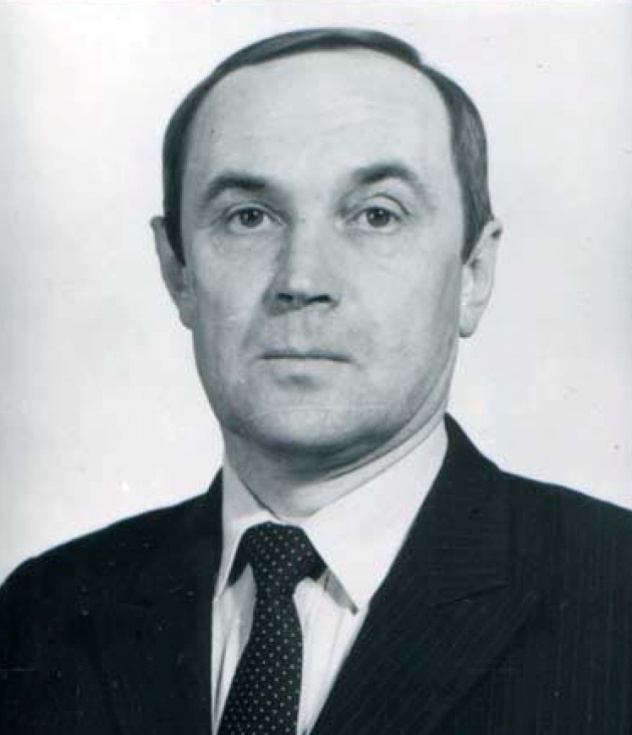 «КОПЫТИНСКИЕ ЧТЕНИЯ-4»ПРОГРАММА МЕЖДУНАРОДНОЙ НАУЧНО-ПРАКТИЧЕСКОЙ КОНФЕРЕНЦИИ19 - 20 марта 2020 года Могилёв, 2020 МИНИСТЕРСТВО ОБРАЗОВАНИЯ РЕСПУБЛИКИ БЕЛАРУСЬУчреждение образования«МОГИЛЁВСКИЙ ГОСУДАРСТВЕННЫЙ УНИВЕРСИТЕТимени А.А. КУЛЕШОВА»«КОПЫТИНСКИЕ ЧТЕНИЯ-4»ПРОГРАММА МЕЖДУНАРОДНОЙ НАУЧНО-ПРАКТИЧЕСКОЙ КОНФЕРЕНЦИИ19 - 20 марта 2020 года Могилёв, 2020 ПОРЯДОК РАБОТЫ КОНФЕРЕНЦИИ19 марта 2020 года8.00 – 10.00 – Регистрация участников (фойе главного корпуса университета, ул. Космонавтов, 1)10.00 – 11.30 – Пленарное заседание (конференц-зал, ауд. 115)11.30 – 11.45 – Кофе-пауза11.45 - 13.30 – Пленарное заседание (конференц-зал, ауд. 115)13.30 – 14.00 – Обед14.0 0 – 17.30 – Работа секций17.30 – 18.30 – Экскурсия по историческим местам Могилёва18.30 – Товарищеский ужин 20 марта 2020 года10.00 – 11.00 – Дискуссия «Актуальные проблемы охраны археологических и исторических памятников Беларуси» (читальный зал библиотеки)11.00 – 12.00 – Подведение итогов конференции (читальный зал библиотеки)РЕГЛАМЕНТ:До 20 минут		доклады на пленарном заседанииДо 10 минут		доклады на секцияхДо 5 минут 		предложенияОРГАНИЗАЦИОННЫЙ КОМИТЕТПредседатель комитета: Дук Денис Владимирович – ректор учреждения образования «Могилёвский государственный университет имени А.А. Кулешова», доктор исторических наук, профессор. Тимощенко Елена Валерьевна – проректор по научной работе, кандидат физико-математических наук, доцент, заместитель председателя.Агеев Александр Григорьевич  – профессор кафедры археологии и специальных исторических дисциплин, кандидат исторических наук, доцент.Колосов Александр Владимирович  – профессор кафедры всеобщей истории, кандидат исторических наук, доцент.Табунов Василий Васильевич  – заведующий кафедрой археологии и специальных исторических дисциплин, кандидат исторических наук, доцент.Авласович Алексей Михайлович – доцент кафедры археологии и специальных исторических дисциплин, кандидат исторических наук.Галиновский Игорь Владимирович – лаборант кафедры археологии и специальных исторических дисциплин, магистр исторических наук.Ткачёва Марина Валентиновна  – лаборант кафедры археологии и специальных исторических дисциплин, магистр исторических наук.Ответственные секретари конференции:Агеев Александр Григорьевич  – профессор кафедры археологии и специальных исторических дисциплин, кандидат исторических наук, доцент.Колосов Александр Владимирович  – профессор кафедры всеобщей истории, кандидат исторических наук, доцент.Технические секретари:Галиновский Игорь Владимирович – лаборант кафедры археологии и специальных исторических дисциплин, магистр исторических наук.Ткачёва Марина Валентиновна – лаборант кафедры археологии и специальных исторических дисциплин, магистр исторических наук.Адрес организационного комитета:212022 г. Могилёв, ул. Космонавтов, 1, каб. 405, кафедра археологии и специальных исторических дисциплин.Телефоны для справок:+375447554519 – ответcтвенный секретарь конференции                  Агеев Александр Григорьевич.+375447163497 – ответcтвенный секретарь конференции             Колосов Александр Владимирович.8(0222) 28-36-46 – кафедра археологии и специальных исторических дисциплин учреждения образования «Могилёвский государственный университет имени А.А. Кулешова»ОТКРЫТИЕ КОНФЕРЕНЦИИ И ПЛЕНАРНОЕ ЗАСЕДАНИЕАудитория 115 (конференц-зал)	Выступление с приветственным словом к участникам конференции доктора исторических наук, профессора, ректора учреждения образования «Могилёвский государственный университет имени А.А. Кулешова»                                            Дука Дениса ВладимировичаПЛЕНАРНОЕ ЗАСЕДАНИЕ	Спаса-Праабражэнская царква ХІІ ст. у Полацку: асноўныя вынікі палявых археалагічных даследаванняў у 2015-2019 гг.Дук Дзяніс Уладзіміравіч, рэктар установы адукацыі «Магілёўскі дзяржаўны ўніверсітэт імя А.А. Куляшова», доктар гістарычных навук, прафесар (г. Магілёў, Рэспубліка Беларусь).Археалагічныя знаходкі старажытнарускіх мілітарыяў у Бабруйску і іх гістарычны кантэкст Марзалюк Ігар Аляксандравіч, Старшыня Пастаяннай камісіі па адукацыі, культуры і навуцы Палаты прадстаўнікоў Нацыянальнага сходу Рэспублікі Беларусь, доктар гістарычных навук, прафесар, член-карэспандэнт НАН Беларусі (г. Мінск, Рэспубліка Беларусь).Полуостров Абрау в позднеантичное и ранневизантийское время: проблемы этнополитической истории по материалам Верхнегостагаевского городищаМалышев Алексей Александрович, заведующий отделом скифо-сарматской археологии Института археологии Российской академии наук, кандидат исторических наук, доцент (г. Красногорск, Российская Федерация),Клемешов Алексей Станиславович, доцент кафедры археологии, истории древнего мира и средних веков Московского государственного областного университета, кандидат исторических наук, доцент (г. Красногорск, Российская Федерация).  В.Ф. Капыцін і установа культуры «Магілёўскі абласны краязнаўчы музей імя Е.Р. Раманава»: асноўныя накірункі супрацоўніцтваАненкаў Віктар Мікалаевіч – дырэктар установы культуры «Магілёўскі абласны краязнаўчы музей імя Е.Р. Раманава» (г. Магілёў, Рэспубліка Беларусь).Из опыта междисциплинарных исследований в аграрной археологии Европы Риер Яков Григорьевич, заведующий кафедрой всеобщей истории учреждения образования «Могилёвский государственный университет имени А.А. Кулешова», доктор исторических наук, профессор (г. Могилёв, Республика Беларусь). Участие В.Ф. Копытина в деятельности Могилёвского областного общества охраны памятников истории и культуры Швырёв Алексей Иванович, архивист первой квалификационной категории учреждения «Государственный архив Могилёвской области»                  (г. Могилёв, Республика Беларусь). Грамадзянскія ініцыятывы і гісторыка-культурная спадчына МагілёўшчыныПушкін Ігар Аляксандравіч, дацэнт кафедры гуманітарных дысцыплін установы адукацыі «Магілёўскі дзяржаўны ўніверсітэт харчавання», кандыдат гістарычных навук, дацэнт (г. Магілёў, Рэспубліка Беларусь).Прыярытэты магілёўскай улады і грамадскасці ва ўшанаванні славутых асобаў і падзеяў (1991-2019)Агееў Аляксандр Рыгоравіч, прафесар кафедры археалогіі і спецыяльных гістарычных дысцыплін установы адукацыі «Магілёўскі дзяржаўны ўніверсітэт імя А.А. Куляшова», кандыдат гістарычных навук, дацэнт, (г. Магілёў, Рэспубліка Беларусь).Секция № 1Актуальные проблемы археологии Беларуси и сопредельных территорийауд. 412Председатель: Колосов Александр Владимирович, профессор кафедры всеобщей истории учреждения образования «Могилёвский государственный университет имени А.А. Кулешова», кандидат исторических наук, доцент.Секретарь: Никончик Константин Сергеевич, старший преподаватель кафедры археологии и специальных исторических дисциплин учреждения образования «Могилёвский государственный университет имени А.А. Кулешова», магистр исторических наук. Знаки Рюриковичей на территории Могилёвского Поднепровья.Авласович Алексей Михайлович, доцент кафедры археологии и специальных исторических дисциплин учреждения образования «Могилёвский государственный университет имени А.А. Кулешова», кандидат исторических наук (г. Могилёв, Республика Беларусь).Перыяды рымскай фінансава-палітычнай гісторыі і фіксацыя іх уплыва на тэррыторыю Цэнтральнай і Усходняй ЕўропыБарнюк Аляксей Сяргеевіч, магістр гістарычных навук, аспірант Беларускага дзяржаўнага універсітэта (г. Мінск, Рэспубліка Беларусь).Историография изучения археологических памятников Х – ХVIII вв. Березинского бассейна в XIX в.Белов Василий Валерьевич, магистр исторических наук, аспирант кафедры археологии и специальных исторических дисциплин учреждения образования «Могилёвский государственный университет имени А.А. Кулешова» (г. Могилёв, Республика Беларусь).Кремации из могильника Кременье, новое исследование.Гусева Виолетта Павловна, студентка (бакалавр), научный сотрудник МБУ КАЦ Государственное образовательное учреждение высшего образования Московской области «Государственный социально-гуманитарный университет» города Коломна, Муниципальное бюджетное учреждение «Коломенский археологический центр» (г. Коломна, Российская Федерация).Новые материалы из личного архива К.М. Поликарповича по данным архивальной археологии.Калечиц Елена Геннадьевна, главный научный сотрудник отдела археологии первобытного общества ГНУ «Институт истории НАН Беларуси», доктор исторических наук, профессор (г. Минск, Республика Беларусь).Неолитическая стоянка Баков-2 в Среднем ПосожьеКолосов Александр Владимирович, профессор кафедры всеобщей истории учреждения образования «Могилёвский государственный университет имени А.А. Кулешова», кандидат исторических наук, доцент (г. Могилёв, Республика Беларусь).Изучение женских древнерусских украшений X – XII вв. с территории Могилёвского Поднепровья в советский периодКузина Екатерина Владимировна, магистр исторических наук, аспирант кафедры археологии и специальных исторических дисциплин учреждения образования «Могилёвский государственный университет имени А.А. Кулешова» (г. Могилёв, Республика Беларусь).История заселения междуречья Днепра и Друти в неолитическую эпохуЛистопад Сергей Петрович, учитель истории и обществоведения ГУО «Средняя школа № 1 г. Белыничи имени Н.И. Пашковского» (г. Белыничи, Республика Беларусь).Славный сын земли белорусскойМоргунова Ирина Александровна, учитель истории ГУО «Средняя школа № 32 г. Могилёва» (г. Могилёв, Республика Беларусь).История изучения радимичских древностей в советский период. Историографический аспектРадовская Анастасия Александровна, научный сотрудник ГУК «Исторический музей города Кричева» (г. Кричев, Республика Беларусь).Археологические исследования на территории Шкловского района Могилёвской области в 2019 г.: результаты разведок вблизи деревень Городок и КарасиТерентьев Игорь Валерьевич, аспирант кафедры археологии и специальных исторических дисциплин учреждения образования «Могилёвский государственный университет имени А.А. Кулешова» (г. Могилёв, Республика Беларусь).История изучения керамики зарубинецкой культуры с территории Верхнего ПоднепровьяТкачёва Марина Валентиновна, магистр исторических наук, аспирант кафедры археологии и специальных исторических дисциплин учреждения образования «Могилёвский государственный университет имени А.А. Кулешова» (г. Могилёв, Республика Беларусь).Тканевые отпечатки на карнизных и поясковых печных изразцах из МстиславляШуткова Надежда Петровна, доцент кафедры всеобщей истории учреждения образования «Могилевский государственный университет имени А.А. Кулешова» (г. Могилев, Республика Беларусь), кандидат исторических наук.Лукаш Антосик, магистр, Институт археологии и этнологии Польской академии наук, Центр исследования древних технологий (г. Лодзь, Республика Польша). Секция № 2.Актуальные проблемы истории, историографии Беларуси и сопредельных территорийауд. 411Председатель: Мельникова Алеся Сергеевна, заведующий кафедрой истории Беларуси и восточных славян учреждения образования «Могилёвский государственный университет имени А.А. Кулешова», кандидат исторических наук, доцент.Секретарь: Кравченко Ирина Витальевна, преподаватель кафедры истории Беларуси и восточных славян учреждения образования «Могилёвский государственный университет имени А.А. Кулешова».Деятельность православного духовенства и церковных учреждений Минской епархии по оказанию помощи российской армии в 1914 годуВасиленко Василий Викторович, старший преподаватель кафедры философии учреждения образования «Могилёвский государственный университет имени А.А. Кулешова», кандидат исторических наук (г. Могилёв, Республика Беларусь).Стратегические планы и ход боевых действий русской армии в 1917 году и Красной Армии в 1944 году: сравнительный анализВоробьёв Александр Александрович, доцент кафедры социально-гуманитарных дисциплин учреждения образования «Могилёвский институт МВД Республики Беларусь», кандидат исторических наук, доцент (г. Могилёв, Республика Беларусь).Развитие промышленной обработкичерного металла Могилёвского края согласно сведениям “Опыта описанияМогилёвской губернии”Галиновский Игорь Владимирович, аспирант кафедры археологии и специальных исторических дисциплин учреждения образования «Могилёвский государственный университет имени А.А. Кулешова» (г. Могилёв, Республика Беларусь).Участие депутатов от белорусских губерний в борьбе за трезвость в Государственной думе Российской империиГоловач Елена Ивановна, старший преподаватель кафедры истории Беларуси и восточных славян учреждения образования «Могилёвский государственный университет имени А.А. Кулешова» (г. Могилёв, Республика Беларусь). Об использовании научной терминологии этнонациональной проблематики при изучении отечественной историиДмитрачков Петр Фролович, профессор кафедры истории Беларуси и восточных славян учреждения образования «Могилёвский государственный университет имени А.А. Кулешова», кандидат исторических наук, профессор, (г. Могилёв, Республика Беларусь).Особенности социального развития Каменецкого района в 1944-1960 гг.Донцова София Александровна, студентка учреждения образования «Брестский государственный университет имени А.С. Пушкина» (г. Брест, Республика Беларусь).Кадры местных органов цензуры БССР в послевоенный период (1945-1953 гг.)Козлов Алексей Александрович, магистр исторических наук, соискатель ученой степени кандидата наук, учреждение образования «Витебский государственный университет имени П.М. Машерова» (г. Витебск, Республика Беларусь).История Могилёвского иезуитского коллегиумаКондратьева Анастасия Андреевна, учитель истории и обществоведения ГУО «Средняя школа № 40 г. Могилёва» (г. Могилёв, Республика Беларусь).О деятельности полицейской стражи Косенко Александр Александрович, старший преподаватель кафедры административной деятельности факультета милиции учреждения образования «Могилёвский институт Министерства внутренних дел Республики Беларусь»       (г. Могилёв, Республика Беларусь).Формирование и развитие Великого княжества Литовского в XIII-XIV вв. в трудах П.Д. БрянцеваКравченко Ирина Витальевна, преподаватель кафедры истории Беларуси и восточных славян учреждения образования «Могилёвский государственный университет имени А.А. Кулешова» (г. Могилёв, Республика Беларусь). Скарб 1660-х гадоў з ваколіц аграгарадка Баркалабава Быхаўскага раёну Мінскай вобласці (знаходка 2014 года)Крыцук Раман Іванавіч, старэйшы навуковы супрацоўнік аддзела нумізматыкі, археалогіі і зброі ДУ «Нацыянальны гістарычны музей Рэспублікі Беларусь» (г. Мінск, Рэспубліка Беларусь). Адлюстраванне пытанняў знешняй палітыкі Вялікага Княства Літоўскага ў канцы ХІV – першай палове ХVІ ст. у дысертацыйных даследаваннях беларускіх гісторыкаў канца ХХ – 10-х гг. ХХІ ст.Николаева Людмила Викторовна, заведующий кафедрой гуманитарных дисциплин учреждения образования «Белорусский государственный университет информатики и радиоэлектроники», кандидат исторических наук, доцент, (г. Минск, Республика Беларусь). Актуальныя пытанні і перспектывы даследаванняў пахавальнага абраду дзяцей старажытнарускага часу на тэрыторыі Полацкай зямлі.Макоўская Вікторыя Аляксандраўна, навуковы супрацоўнік установы «Беларускі дзяржаўны музей народнай архітэктуры і побыту» (г. Мінск, Рэспубліка Беларусь).Умеренные неонародники и IV Государственная дума (1912 – февраль 1917г.)Мельникова Алеся Сергеевна, заведующий кафедрой истории Беларуси и восточных славян учреждения образования «Могилёвский государственный университет имени А.А. Кулешова», кандидат исторических наук, доцент (г. Могилёв, Республика Беларусь). Попытки создания антипольской коалиции накануне Смоленской войны 1632-1634 гг.Морозевич Евгений Валерьевич, магистр исторических наук, учитель истории ГУО «Средняя школа № 5 г. Могилёва» (г. Могилёв, Республика Беларусь).Производство и потребление спиртных напитков в Могилёвской губернии в конце XIX – начале XX вв.Опиок Тамара Владимировна, доцент кафедры истории Беларуси и восточных славян учреждения образования «Могилёвский государственный университет имени А.А. Кулешова», кандидат исторических наук, доцент (г. Могилёв, Республика Беларусь).Нападения язычников Литвы на земли Немецкого ордена в «Хронике земли Прусской» Петра из Дусбурга Риер Янина Александровна, доцент кафедры романо-германской филологии учреждения образования «Могилёвский государственный университет имени А.А. Кулешова», кандидат исторических наук, (г. Могилёв, Республика Беларусь). Источники по отечественной историографии истории культуры Беларуси конца XVIII – первой половине XIX в.Симончик Александр Николаевич, научный сотрудник Центра исследований белорусской культуры языка и литературы НАН Беларуси, магистр педагогических наук (г. Минск, Республика Беларусь).Советская и постсоветская историография состояния русского провинциального города пореформенной времениСоза Лилия Нисоновна, доцент кафедры отечественной и всеобщей истории Государственного образовательного учреждения высшего образования Московской области «Государственный социально-гуманитарный университет» города Коломна, кандидат исторических наук, доцент (г. Коломна, Российская Федерация). Удзел стаханаўцаў у грамадска-палітычным жыцці БССР другой паловы 1930-х гг.Субботин Александр Александрович, старший преподаватель кафедры социально-гуманитарных дисциплин учреждения образования «Витебский государственный технологический университет», кандидат исторических наук, (г. Витебск, Республика Беларусь).Эвакуацыя . i музеi Беларускай ССРСугака Леанiд Аляксандравiч, дацэнт кафедры ўсеагульнай гісторыі установы адукацыі «Магілёўскі дзяржаўны ўніверсітэт імя А.А. Куляшова», кандыдат гістарычных навук, дацэнт (г. Магілёў, Рэспубліка Беларусь).Православная церковь и римско-католический костёл в русле модернизационных процессов на белорусских землях в конце ХIХ – начале ХХ столетий Табунов Василий Васильевич, заведующий кафедрой археологии и специальных исторических дисциплин учреждения образования «Могилёвский государственный университет имени А.А. Кулешова», кандидат исторических наук, доцент (г. Могилёв, Республика Беларусь).Эволюция местного военного управления на белорусских землях в российской дореволюционной историографииХованский Александр Васильевич, аспирант учреждения образования «Гродненский государственный университет имени Янки Купалы» (г. Гродно, Республика Беларусь).Секция № 3Музейное дело, краеведение, источниковедение и методология изучения истории Беларуси и сопредельных территорий. Охрана историко-культурного наследия.  Междисциплинарные направления в исследовании истории обществаауд. 404Председатель: Агееў Аляксандр Рыгоравіч, прафесар кафедры археалогіі і спецыяльных гістарычных дысцыплін установы адукацыі «Магілёўскі дзяржаўны ўніверсітэт імя А.А. Куляшова», кандыдат гістарычных навук, дацэнт.Секретарь: Василенко Василий Викторович, старший преподаватель кафедры философии учреждения образования «Могилёвский государственный университет имени А.А. Кулешова», кандидат исторических наук.Материалы Могилёвской епархии в неопубликованном «Русском провинциальном некрополе»Беляева Галина Николаевна, заместитель директора ГУО «Средняя школа № 34 г. Могилёва» (г. Могилёв, Республика Беларусь).Да пытання аб атрыбуцыі пярсцёнка са збораў Нацыянальнага гістарычнага музея Рэспублікі БеларусьВасільеў Васіль Міхайлавіч, навуковы супрацоўнік ДУ «Нацыянальны гістарычны музей Рэспублікі Беларусь», магістр гістарычных навук (г. Мінск, Рэспубліка Беларусь),Сяліцкая Дар’я Мікалаеўна, старшы навуковы супрацоўнік ДУ «Нацыянальны гістарычны музей Рэспублікі Беларусь» (г. Мінск, Рэспубліка Беларусь).Школьны музей как средство обучения и воспитания учащихся на основе опыта ГУО «Белынковичский учебно-педагогический комплекс ясли-сад – средняя школа Костюковичского района»Венцкевич Роман Чеславович, учитель истории ГУО «Белынковичский учебно-педагогический комплекс ясли-сад – средняя школа Костюковичского района» (г. Белыничи, Республика Беларусь).Оценочные суждения респондентов о состоянии информационной работы в трудовых коллективах Могилёвской областиВыборный Виталий Дмитриевич, профессор кафедры социально-гуманитарных дисциплин учреждения образования «Могилёвский институт МВД Республики Беларусь», кандидат исторических наук, доцент (г. Могилёв, Республика Беларусь).Культурное волонтерство как форма организации краеведческой деятельности студентовГанчарова Наталля Мікалаеўна, педагог дадатковай адукацыі першай кваліфікацыйнай катэгорыі аддзела па выхаваўчай рабоце з моладдзю установы адукацыі «Магілёўскі дзяржаўны ўніверсітэт імя А.А. Куляшова», магістр педагагічных навук (г. Магілёў, Рэспубліка Беларусь).Лечение глиной на Шкловщине Гапеева Ирина Владимировна, научный сотрудник УК «Шкловский районный историко-краеведческий музей» (г. Шклов, Республіка Беларусь).Почтовые станции. Один проект – три судьбы Голуб Татьяна Александровна, учитель истории и обществоведения ГУО «Мостокский учебно-педагогический комплекс детский сад-средняя школа» (агрогородок Мосток, Республика Беларусь).Методыка палеадэмаграфічных даследаванняў: праблемы і перспектывы Гарбачэўскі Яўген Аляксандравіч, студэнт гістарычнага факультэта Пскоўскага дзяржаўнага ўніверсітэта (г. Пскоў, Расійская Федэрацыя). Провинция Италия в 535-541 гг.: очерк региональной правовой политики Восточной Римской империи Мельник Виктор Мирославович, ассистент кафедры политологии философского факультета Киевского национального университета имени Тараса Шевченко, главный редактор научного журнала «Анналы юридической истории» (г. Киев, Республика Украина).Роль музея в воспитании любви к малой родине, гражданственности и патриотизма Романова Татьяна Леонидовна, учитель истории ГУО «Средняя школа     № 33 г. Могилёва» (г. Могилёв, Республика Беларусь).Тропинками родного края или приезжайте на Круглянщину. Заочное медиапутешествие Симакова Наталия Викторовна, учитель ГУО «Средняя школа № 1            г. Круглое» (г. Круглое, Республика Беларусь).Майстар-клас «Быт і заняткі нашых продкаў»Самалазава Наталля Міхайлаўна, настаўнік гісторыі і грамадазнаўства ДУА «Сярэдняя школа № 1 г. Круглае» (г. Круглае, Рэспублика Беларусь).	Дыялог навукі і культуры. Археалагичныя экспедыцыі Нацыянальнага гістарычнага музея Рэспублики Беларусь (1950-я – 2019 гг.)Тарасевіч Вікторыя Мікалаеўна, навуковы супрацоўнік аддзела археалогіі, нумізматыкі і зброі ДУ «Нацыянальны гістарычны музей Рэспублікі Беларусь», магістр гістарычных навук (г. Мінск, Рэспубліка Беларусь).Красный Берег. Места, хранящие воспоминанияТкачёва Мария Дмитриевна, старший научный сотрудник филиала «Красный Берег» ГУК «Жлобинский историко-краеведческий музей» (агрогородок Красный Берег, Республика Беларусь).	Современная демографическая ситуация в Китайской Народной Республике	Тянь Линин, магистрант историко-филологического факультета учреждения образования «Могилёвский государственный университет имени     А.А. Кулешова» (г. Шицзячжуан, Китайская Народная Республика).Возможности школьного музея как образовательной площадки через традиционные и инновационные формы работы.Хадускина Юлия Анатольевна, учитель истории и обществоведения, руководитель школьного музея «Спадчына» ГУО «Средняя школа № 38 г. Могилёва» (г. Могилёв, Республика Беларусь).Гандаль лесам і лесаматэрыяламі ў сістэме эканамічных практык памеснага дваранства Беларусі ў ХІХ ст.Шыдлоўскі Сяргей Алегавіч, дацэнт кафедры гісторыі і турызму установы адукацыі «Полацкі дзяржаўны ўніверсітэт», кандыдат гістарычных навук, дацэнт (г. Полацк, Рэспубліка Беларусь).Этапы становления советологии как направления социально-политических исследований: к вопросу предмета и методаЯсинская Людмила Сергеевна, студентка 3 курса юридического факультета Белорусского государственного университета (г. Минск, Республика Беларусь).Секция № 4Проблемы преподавания истории и обществоведческих дисциплин в средней и высшей школе		ауд. 408Председатель: Матюшевская Мария Иосифовна, доцент кафедры археологии и специальных исторических дисциплин учреждения образования «Могилёвский государственный университет имени А.А. Кулешова», кандидат исторических наук, доцент.Секретарь: Шарапов Владислав Владимирович, заместитель директора по учебной работе ГУО «Средняя школа № 27 г. Бобруйска».К вопросу о научной и учебной работе по археологии преподавательского состава высших учебных заведений Беларуси в 1985–2000 гг.Глинка Валерий Святославович, старший преподаватель кафедры истории Беларуси учреждения образования «Брестский государственный университет имени А.С. Пушкина», кандидат исторических наук (г. Брест, Республика Беларусь).Содержание, технологии, методики и формы реализации метапредметного обучения в преподавании истории Гризан Наталья Ерофеевна, учитель истории и обществоведения ГУО «Средняя школа № 40 г. Могилёва» (г. Могилёв, Республика Беларусь).Воспитание патриота и гражданина на уроках истории и во внеклассной деятельности с учащимися средствами краеведения Дударева Мария Михайловна, учитель истории и обществоведения высшей категории ГУО «Средняя школа № 1 г. Чаусы» (г. Чаусы, Республика Беларусь).Возможности сайта государственного учреждения образования «Средняя школа № 37 города Могилёва» в осуществлении внеклассной работы по истории и обществоведению Журавков Сергей Иванович, учитель истории и обществоведения ГУО «Средняя школа № 37 г. Могилёва» (г. Могилёв, Республика Беларусь), Галиновский Александр Владимирович, учитель истории и обществоведения ГУО «Средняя школа № 37 г. Могилёва» (г. Могилёв, Республика Беларусь).До питання використання мультимедійних навчальних засобів з історії Гриценко Андрій Петрович, старший викладач Глухівський національний педагогічний університет імені Олександра Довженка, кандидат педагогічних наук (с. Слоу, Республіка Україна).Проблемы преподавания истории и обществоведческих дисциплин в средней школеКуликова Наталья Владимировна, учитель истории и обществоведения ГУО «Средняя школа № 5 г. Могилёва» (г. Могилёв, Республика Беларусь).Создание ЭУМК для магистрантов: анализ опыта практической реализации задачи Матюшевская Мария Иосифовна, доцент кафедры археологии и специальных исторических дисциплин учреждения образования «Могилёвский государственный университет имени А.А. Кулешова», кандидат исторических наук, доцент (г. Могилёв, Республика Беларусь).Проблема формирования исторического мышления и содержание учебников по истории России XX-XXI вв. (на примере изучения Великой Отечественной войны)Мищенко Татьяна Александровна, доцент кафедры социально-экономических и гуманитарных дисциплин Брянского государственного университета имени академика И.Г. Петровского, филиал в городе Новозыбкове, кандидат исторических наук, (г. Новозыбков, Российская Федерация).Шаболтай Александр Федорович, студент 5 курса направления подготовки «Педагогическое образование», профили «Русский язык», «История» Брянского государственного университета имени академика И.Г. Петровского, филиал в городе Новозыбкове (г. Новозыбков, Российская Федерация). Исторический квест как способ развития матапредметных компетенций учащихсяСамарцева Татьяна Николаевна, учитель истории ГУО «Средняя школа   № 8 г. Могилёва» (г. Могилёв, Республика Беларусь).Формирование коммуникативных компетенций учащихся на уроках обществоведения Свентуховская Галина Викторовна, аспирант ГУО «Республиканский институт высшей школы» (г. Минск, Республика Беларусь).Медиатекст как средство реализации компетентностного подхода на уроках истории Сталович Татьяна Олеговна, аспирант учреждения образования «Белорусский государственный педагогический университет имени Максима Танка» (г. Минск, Республика Беларусь).Работа с понятиями на уроках истории Чигиринова Оксана Андреевна, студентка Федерального государственного бюджетного общеобразовательного учреждения высшего образования «Брянский государственный университет имени академика И.Г. Петровского» (г. Брянск, Российская Федерация).Приёмы формирования  учебно-познавательных компетенций учащихся V класса как фактор повышения эффективности усвоения учащимися программного материала по учебному предмету «Всемирная история»Хворост Ксения Михайловна, заместитель директора по учебной работе, учитель истории ГУО «Средняя школа № 2 г.п. Хотимск» (г.п. Хотимск, Республика Беларусь).Активизация познавательного интереса учащихся на уроках истории Шарапов Владислав Владимирович, заместитель директора по учебной работе ГУО «Средняя школа № 27 г. Бобруйска» (г. Бобруйск, Республика Беларусь).Секция № 5«Году малой Родины посвящается…»Председатель: Бирюков Алексей Викторович, начальник отдела реализации программ довузовского образования и профориентации ИПКиП      МГУ имени А.А. Кулешова.Секретарь: Головач Елена Ивановна, старший преподаватель кафедры истории Беларуси и восточных славян учреждения образования «Могилёвский государственный университет имени А.А. Кулешова».11.45-14.00Читальный зал библиотеки14.00-14.30 – экскурсия в зал Славы МГУ имени А.А. КулешоваНиколай Васильевич Неврев – русский художник на круглянской землеАрашкова Анастасия Юрьевна, учащаяся 11 класса ГУО «Средняя школа № 1 г. Круглое» (г. Круглое, Республика Беларусь),Бригневич Владислав Олегович, учащийся 11 класса ГУО «Средняя школа № 1 г. Круглое» (г. Круглое, Республика Беларусь).Вось дзе нам пашчасціла вучыццаБалашэнка Віталіна Дзмітрыеўна, вучаніца 6 класа ДУА «Вучэбна-педагагічны комплекс дзіцячы сад - сярэдняя школа № 42 г. Магілёва» (г. Магілёў, Рэспубліка Беларусь),Карніенка Дар’я Сяргееўна, вучаніца 6 класа ДУА «Вучэбна-педагагічны комплекс дзіцячы сад - сярэдняя школа № 42 г. Магілёва» (г. Магілёў, Рэспубліка Беларусь).Моя малая родина Бельский Никита Александрович, учащийся 7 класса ГУО «Техтинский учебно-педагогический комплекс детский сад - средняя школа Белыничского района» (агрогородок Техтин, Республика Беларусь).Афганістан - малітва, звернутая да самога сябе Бяляк Сяргей Раманавіч, вучань ДУА «Сярэдняя школа № 2 імя                П. І. Кавалёва г. Клічаў» (г. Клічаў, Рэспубліка Беларусь).Рассказ о малой Родине Вишняк Елизавета Ильинична, учащаяся 10 класса ГУО «Средняя школа №1 г. Чаусы» (г. Чаусы, Республика Беларусь).Году малой радзiмы прысвячаецца Дроздов Николай Николаевич, учащийся 10 класса ГУО «Средняя школа № 2 г. Могилёва» (г. Могилёв, Республика Беларусь).Партизан-разведчик «Казбек» Говоронок Иван Владимирович, учащийся 7 класса ГУО «Средняя школа № 1 г. Круглое» (г. Круглое, Республика Беларусь).Белорусский дракон – цмок Ершова Эвелина Олеговна, учащаяся 9 класса ГУО «Средняя школа № 1 имени Б.М. Дмитриева г. Осиповичи» (г. Осиповичи, Республика Беларусь).Приказано уничтожить Жовняк Иван Алексеевич, учащийся ГУО «Гимназия № 1 г. Бобруйска»  (г. Бобруйск, Республика Беларусь).Мілы сэрцу майму куточак Зяцькоў Д.В., вучань 8 класа ДУА «Гарбавіцкі вучэбна-педагагічны комплекс дзіцячы сад-сярэдняя школа» (аграгарадок Гарбавічы, Рэспубліка Беларусь).Мой город - моя история Исаенко Карина Николаевна, учащаяся 7 класса ГУО «Средняя школа      № 32 г. Могилёва» (г. Могилёв, Республика Беларусь).Большая история малого посёлка Карсакова Дарья Николаевна, учащаяся 10 класса ГУО «Средняя школа   № 13 г. Могилёва» (г. Могилёв, Республика Беларусь).Молчаливые хранители истории Кирилович Елизавета Юрьевна, учащаяся 11 класса ГУО «Мостокский учебно-педагогический комплекс детский сад - средняя школа» (агрогородок Мосток, Республика Беларусь).Году малой радзімы прысвячаецца Клишевич Виктория Вячеславовна, учащаяся 11 класса ГУО «Средняя школа № 39 г. Могилёва» (г. Могилёв, Республика Беларусь).Зависимость степени сохранности археологических памятников времён Великой Отечественной войны в различных типах почв на примере музейных экспонатов средней школы № 8 города МогилёваЛастовкин Денис Владимирович, учащийся 10 класса ГУО «Средняя школа № 8 г. Могилёва» (г. Могилёв, Республика Беларусь).Историко-культурное наследие приднепровского края Лось Дарья Игоревна, учащаяся 11 класса ГУО «Средняя школа № 4           г. Могилёва» (г. Могилёв, Республика Беларусь).Мой Магілёў! Мой слаўны горад на Дняпры!Луньков Глеб Алексеевич, учащийся 8 класса ГУО «Средняя школа № 45 г. Могилёва» (г. Могилёв, Республика Беларусь).Пясняр Бабруйшчыны зялёнай Мельникова Валентина Дмитриевна, учащаяся 10 класса ГУО «Средняя школа № 27 г. Бобруйска» (г. Боруйск, Республика Беларусь).Моя малая Родина   Морозов Данила Валерьевич, учащийся 9 класса ГУО «Средняя школа      № 43 г. Могилёва» (г. Могилёв, Республика Беларусь).Усадьба Толстых Ракова Полина Алексеевна, учащаяся ГУО «Средняя школа № 40               г. Могилёва» (г. Могилёв, Республика Беларусь).Моей улице посвящается Савчина Анастасия Сергеевна, учащаяся 11 класса ГУО «Средняя школа № 11 г. Могилёва» (г. Могилёв, Республика Беларусь).Солдат Родины Салтанова Ольга Юрьевна, учащаяся 9 класса ГУО «Средняя школа № 4    г. Горки» (г. Горки, Республика Беларусь).Он жив, пока мы помним Стром Егор Андреевич, учащийся 10 класса ГУО «Средняя школа № 1       г. Осиповичи имени Б.М. Дмитриева» (г. Осиповичи, Республика Беларусь).Река Беседь. От истока Сусленков Кирилл Юрьевич, учащийся ГУО «Средняя школа № 1           г.п. Хотимск» (г.п. Хотимск, Республика Беларусь).Мясціны, якія дораць супакой майму сэрцу і яснасць майму розуму Тачилова Александра Михайловна, учащаяся 11 класса ГУО «Техтинский учебно-педагогический комплекс детский сад - средняя школа Белыничского района» (агрогородок Техтин, Республика Беларусь).Моя малая родина Шутова Анна Николаевна, учащаяся 9 класса ГУО «Техтинский учебно-педагогический комплекс детский сад - средняя школа Белыничского района» (агрогородок Техтин, Республика Беларусь).Война в истории моей семьи: Щитников Петр КузьмичЩитникова Анастасия Сергеевна, учащаяся 7 класса ГУО «Средняя школа № 1 г. Круглое» (г. Круглое, Республика Беларусь).